УПРАВЛЕНИЕ ФЕДЕРАЛЬНОЙ  СЛУЖБЫ ГОСУДАРСТВЕННОЙ  РЕГИСТРАЦИИ, КАДАСТРА И КАРТОГРАФИИ (РОСРЕЕСТР)  ПО ЧЕЛЯБИНСКОЙ ОБЛАСТИ 							.Челябинск, ул.Елькина, 85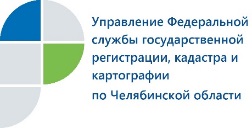 Электронных регистраций недвижимости на Южном Урале стало больше Управление Федеральной службы государственной регистрации, кадастра и картографии по Челябинской области отмечая рост обращений за госрегистрацией недвижимости в электронном виде, продолжит работу по обучению южноуральцев, пожелавших получать электронные услуги Росреестра.Одним из направлений деятельности, которому в Управлении Росреестра по Челябинской области уделяли особое внимание на протяжении всего прошедшего года, стала работа по популяризации  электронных услуг ведомства в сфере недвижимости.В результате проведенной работы в 2018 году в Управление поступило 54150 заявлений о государственной регистрации прав на объекты недвижимости в электронном виде, эта цифра по сравнению с предыдущим годом почти в полтора раза больше. Доля поступивших в Управление заявлений о государственной регистрации в электронном виде по состоянию на конец 2018 года составила 13,27% от общего количества заявлений. Как показывает анализ, самую большую лепту в осуществление перехода на электронный формат внесли органы местного самоуправления Челябинской области, от  которых 81,64% всех заявлений на госрегистрацию  в декабре  было представлено в электроне, а также работающие в регионе органы государственной власти – 55,88%. Значительно меньше этот показатель у юридических лиц – 6,82%, граждане также в большинстве случаев предпочитают регистрировать свою недвижимость, используя бумажные носители.В 2019 году в  Управлении Росреестра по Челябинской области продолжатся бесплатные занятия на «Курсах электронных услуг». Обучение на них каждый вторник и четверг могут пройти все желающие, в том числе представители органов государственной власти и органов местного самоуправления, юридические и физические лица. Проводятся занятия как разовые, так и комплексные, как групповые, так и в форме индивидуальных консультаций. Предварительная запись на занятия осуществляется по телефону «горячей линии» – 8 (351) 261-48-05.Пресс-служба Управления Росреестра                    	       			по Челябинской области				                     	тел. 8 (351) 237-27-10,  E-m: pressafrs74@chel.surnet.ru  https://vk.com/rosreestr_chel